INDICAÇÃO Nº 5334/2018Indica ao Poder Executivo Municipal a roçagem de mato do passeio público, na Rua Antônio Pedroso (Escola Estadual Jadir Guimarães de Castro), no Bairro Parque Residencial Zabani.Excelentíssimo Senhor Prefeito Municipal, Nos termos do Art. 108 do Regimento Interno desta Casa de Leis, dirijo-me a Vossa Excelência para indicar que, por intermédio do Setor competente, seja executada operação “tapa-buracos”, a roçagem de mato do passeio público, na Rua Antônio Pedroso (Escola Estadual Jadir Guimarães de Castro), no Bairro Parque Residencial Zabani.Justificativa:Este vereador esteve “in loco” e pode verificar que o passeio público está com muito mato, sendo um local de muito movimento de pessoas e alunos da escola, que são obrigados a passar pela rua, correndo risco de serem atropelados, além de ocorrer a proliferação de insetos peçonhentos. Plenário “Dr. Tancredo Neves”, em 29 de novembro de 2.018.Carlos Fontes-vereador-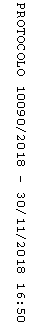 